In-ruinsAPPLICATION FORMName:Surname:Date of birth:Nationality:Email:Website:Social Medias (instagram, facebook, etc):University/College:Up to 500 words that describe your practice and why you are interested in participating in In-ruins:The ResidencyDates: 27-9 September 2018Exhibition’s dates: from the 9th of September (date to be established) Location: Scolacium Archaeological park (Calabria, Italy)In-ruins Residency aims to stimulate a reflection and to open discussions around the connections between archaeological ruins and contemporary art practice with a special focus on digital art. Archaeological sites are places where materiality and integrity still play a fundamental role because they are constantly searched and desired. Archaeological sites, especially in the south of Italy, are slowly loosing appealing and that is why this residency, exploring ways of encounter between the fluidity and fragmentary of the digital and the “untouchable” and “sacred” ruins, wants to disclose new ways of looking at archaeology.  The artists will be encouraged to continue their research and production in a new and suggestive context without an imposed structure of a standard residency program.It will provide spaces and time for focussed research, production and reflection in the archaeological park of Scolacium in the south of Italy. Artists will be hosted inside the archaeological park and provided of video editing studio, studio spaces and free access to the archaeological site. The residency will include workshops and talks featuring artists Juan Covelli http://www.juancovelli.com , Neale Willis http://www.nealewillis.com and Nicola Lorini http://www.nicolalorini.com, and an exhibition presenting the research and works produced during the period of the residency. ​The LocationThe Archaeological Park of Scolacium (Borgia, IT) is one of the most important e suggestive archaeological historical sites of southern Italy. The site comprises of archaeological monuments and a secular olive grove and it benefits from a proximity to the airport. The archaeological ruins are the result of centuries of stratification by different powers: in the roman period it was called Minerva Scolacium, a Roman colony which was established in 123-122 B.C. on the site of the Greek city of Skylletion. After its decline, between the Greek-Gothic war of the sixth century A.D., and the definite abandonment of the city in the eighth century A.D., taking the name of Squillace, it became a Saracen fortress, and between the eleventh and twelfth centuries it was occupied by the Normans. From 2005 to 2011, the site hosted a series of contemporary exhibitions titled Intersezioni (Intersections). The exhibitions featured important international artists like Daniel Buren, Stephan Balkenhol, Tony Cragg, Wim Delvoye, Jan Fabre, Antony Gormley, Mimmo Paladino, Marc Quinn, Dennis Oppenheim, Michelangelo Pistoletto and Mauro Staccioli.The ScholarshipArmonie d'Arte Foundation is a cultural foundation whose aim is to promote and enhance the artistic and cultural heritage in Southern Italy and specifically Scolacium Archaeological Park and Gulf of Squillace. The foundation plays the role of organizer and promoter of artistic events, performative art and educational events. The foundation with the aim of enhancing contemporary art in southern Italy through promotion of international projects, offers to one of the selected participants a scholarship to cover the costs of the entire residency. The selection will be carried out by the curatorial commission in collaboration with the artistic and cultural direction of the Armonie d'Arte Foundation and will take place on the basis of the particular value and artistic interest of the presented project.DetailsArtists selected will be notified the first week of Juneresidency fee: £600 Each artist will be provided of:Access to archeological parkAccommodation  Workshops on digital art and archaeology Tour of the site studio spacetechnical supportgroup exhibition in the site How to apply: Deadline: 25/05/2018 at 00:00 UK timePlease download the application pack to apply and send it to inruins@gmail.com heading "In-ruins Residency" among with the following documentation:  - your CV   - your artist statement  - application form  - up to 5 images that describe your practiceGallery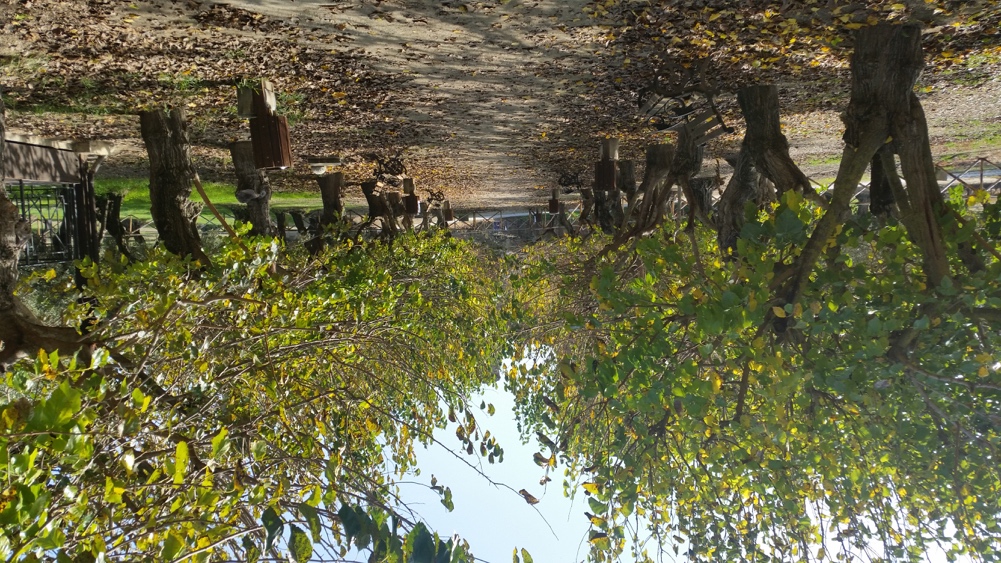 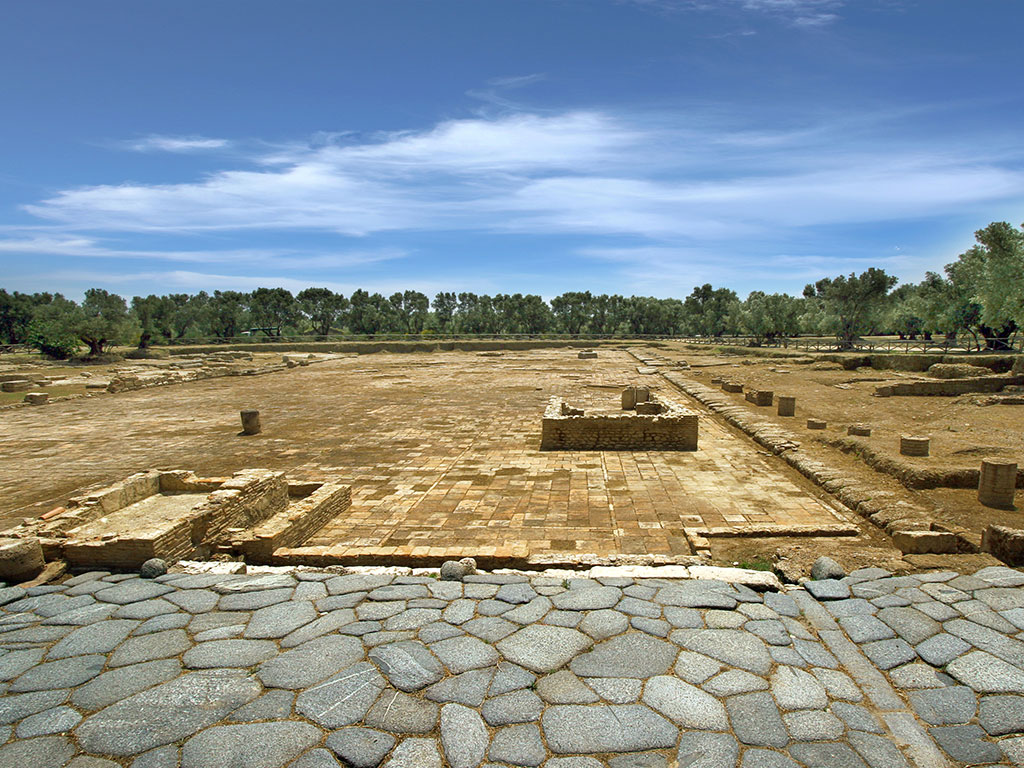 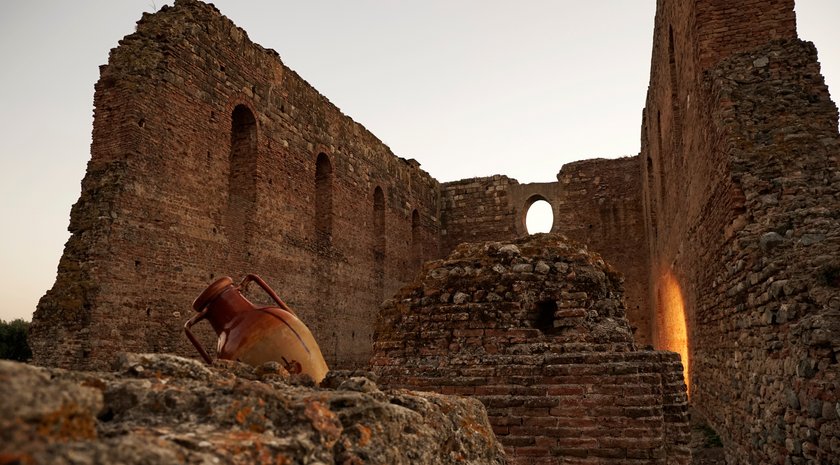 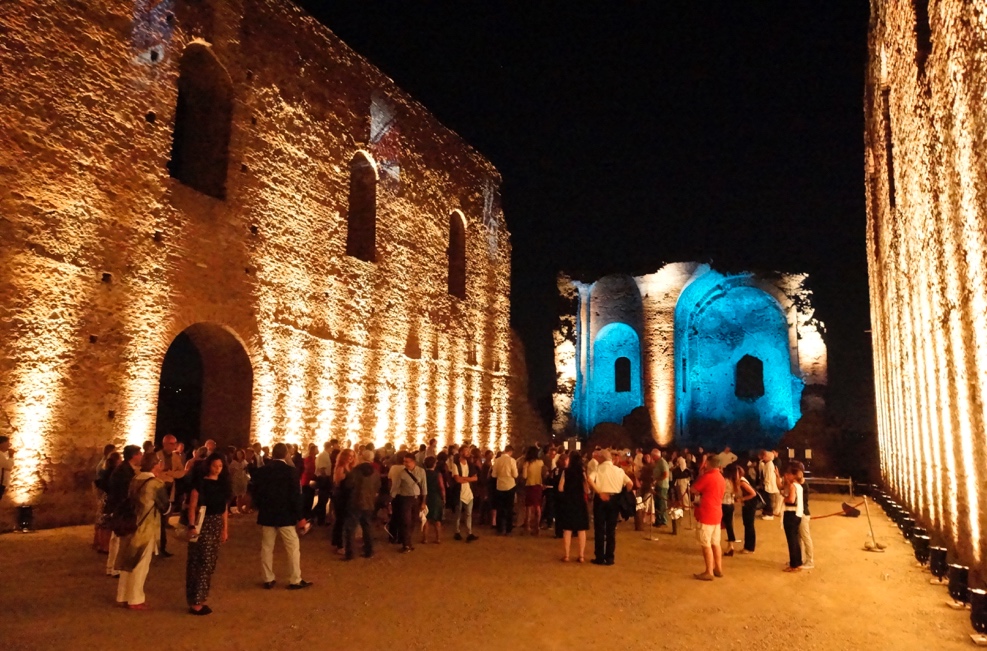 